ПРАВИТЕЛЬСТВО РОССИЙСКОЙ ФЕДЕРАЦИИПОСТАНОВЛЕНИЕот 1 октября 2020 г. N 1586ОБ УТВЕРЖДЕНИИ ПРАВИЛПЕРЕВОЗОК ПАССАЖИРОВ И БАГАЖА АВТОМОБИЛЬНЫМ ТРАНСПОРТОМИ ГОРОДСКИМ НАЗЕМНЫМ ЭЛЕКТРИЧЕСКИМ ТРАНСПОРТОМВ соответствии со статьей 3 Федерального закона "Устав автомобильного транспорта и городского наземного электрического транспорта" Правительство Российской Федерации постановляет:1. Утвердить прилагаемые Правила перевозок пассажиров и багажа автомобильным транспортом и городским наземным электрическим транспортом.2. Настоящее постановление вступает в силу с 1 января 2021 г. и действует до 1 января 2027 г.Председатель ПравительстваРоссийской ФедерацииМ.МИШУСТИНУтвержденыпостановлением ПравительстваРоссийской Федерацииот 1 октября 2020 г. N 1586ПРАВИЛАПЕРЕВОЗОК ПАССАЖИРОВ И БАГАЖА АВТОМОБИЛЬНЫМ ТРАНСПОРТОМИ ГОРОДСКИМ НАЗЕМНЫМ ЭЛЕКТРИЧЕСКИМ ТРАНСПОРТОМI. Общие положения1. Настоящие Правила устанавливают порядок организации различных видов перевозок пассажиров и багажа, предусмотренных Федеральным законом "Устав автомобильного транспорта и городского наземного электрического транспорта", в том числе требования к перевозчикам, фрахтовщикам и владельцам объектов транспортной инфраструктуры и условия таких перевозок и условия предоставления транспортных средств для таких перевозок.2. Понятия, используемые в настоящих Правилах, означают следующее:"автовокзал" - объект транспортной инфраструктуры, включающий в себя комплекс зданий и сооружений, размещенный на специально отведенной территории, предназначенный для оказания услуг пассажирам и перевозчикам при осуществлении регулярных перевозок пассажиров и багажа, имеющий соответствующее установленным минимальным требованиям оборудование и обеспечивающий возможность отправления более 1000 человек в сутки;"автостанция" - объект транспортной инфраструктуры, включающий в себя комплекс зданий и сооружений, размещенный на специально отведенной территории, предназначенный для оказания услуг пассажирам и перевозчикам при осуществлении регулярных перевозок пассажиров и багажа, имеющий соответствующее установленным минимальным требованиям оборудование и обеспечивающий возможность отправления от 250 до 1000 человек в сутки;"кондуктор" - член экипажа транспортного средства (помимо водителя), осуществляющий продажу билетов, контроль за оплатой проезда, учет проданных билетов и совершенных поездок;"легковое такси" - транспортное средство категории "M1", используемое для перевозок пассажиров и багажа в соответствии с публичным договором фрахтования;"материальный носитель" - выданное пассажиру и предъявляемое им изделие, на котором записана информация, обеспечивающее возможность сохранения этой информации (бумага, электронная микропроцессорная карта, бесконтактная смарт-карта, транспортная карта, магнитный диск и др.);"электронный билет" - билет, оформленный в электронном виде с размещением всех его реквизитов в автоматизированной информационной системе, предназначенной для хранения таких реквизитов;"автоматизированная информационная система" - совокупность программно-аппаратных средств, предназначенных для автоматизации деятельности, связанной с хранением, передачей и обработкой информации;"документ, удостоверяющий личность пассажира" - документ, удостоверяющий личность пассажира в соответствии с законодательством Российской Федерации (для детей в возрасте до 14 лет - свидетельство о рождении).II. Регулярные перевозки пассажиров и багажа3. Расписание регулярных перевозок (далее - расписание) определяется для каждого остановочного пункта маршрута регулярных перевозок, в котором предусмотрена остановка транспортного средства для посадки (высадки) пассажиров, при установлении или изменении такого маршрута регулярных перевозок, осуществляемом в соответствии с Федеральным законом "Об организации регулярных перевозок пассажиров и багажа автомобильным транспортом и городским наземным электрическим транспортом в Российской Федерации и о внесении изменений в отдельные законодательные акты Российской Федерации".4. Расписание содержит интервалы отправления транспортных средств, в том числе по периодам времени суток, или временной график отправления транспортных средств от остановочного пункта.5. Расписание, касающееся перевозок в междугородном сообщении, помимо сведений, указанных в пункте 4 настоящих Правил, содержит временной график прибытия транспортных средств в остановочный пункт.6. Расписание содержит местное время часовой зоны, в которой расположен остановочный пункт.7. Остановка транспортных средств для посадки (высадки) пассажиров осуществляется во всех остановочных пунктах маршрута регулярных перевозок, за исключением остановочных пунктов маршрута регулярных перевозок, в которых посадка (высадка) пассажиров осуществляется по их требованию.8. В случае осуществления регулярных перевозок с посадкой и высадкой пассажиров в любом не запрещенном правилами дорожного движения месте по маршруту регулярных перевозок в соответствии с расписаниями, установленными для следования из начального и конечного остановочных пунктов по маршруту регулярных перевозок, остановки транспортных средств для посадки и высадки пассажиров осуществляются в начальном и конечном остановочных пунктах по маршруту регулярных перевозок, а также по требованию пассажиров.9. Остановка транспортных средств для посадки (высадки) пассажиров по их требованию осуществляется, если:а) пассажир, находящийся в транспортном средстве, заранее уведомит кондуктора или водителя о необходимости остановки транспортного средства в соответствующем остановочном пункте;б) в остановочном пункте имеются лица, ожидающие прибытия транспортного средства.10. Перевозчик обеспечивает информирование пассажиров об остановочных пунктах, в том числе по требованию.11. Указатели, определяющие место остановки транспортного средства для посадки (высадки) пассажиров на остановочных пунктах (за исключением указателей на остановочных пунктах, расположенных на территории автовокзалов, автостанций), содержат следующую обязательную информацию:а) условное обозначение транспортного средства (автобуса, троллейбуса, трамвая), используемого для осуществления регулярных перевозок;б) наименование остановочного пункта;в) номера маршрутов регулярных перевозок, в состав которых включен остановочный пункт;г) наименование конечного остановочного пункта каждого маршрута регулярных перевозок;д) расписание для всех маршрутов регулярных перевозок, в состав которых включен остановочный пункт, за исключением остановочных пунктов, в которых посадка (высадка) пассажиров осуществляется по их требованию;е) надпись "По требованию" в остановочных пунктах, в которых посадка (высадка) пассажиров осуществляется по их требованию;ж) надпись "Посадки нет" в остановочных пунктах, в которых осуществляется только высадка пассажиров;з) наименование, адрес и контактные телефоны органа, обеспечивающего контроль за осуществлением регулярных перевозок.12. Остановочные пункты, расположенные в том числе на территории автовокзалов, автостанций, могут размещаться на территории транспортно-пересадочных узлов и вокзалов иных видов транспорта.13. Пассажир имеет право бесплатного пользования размещенными в зданиях автовокзала, автостанции залами ожидания и туалетами при наличии билета на перевозку по маршруту регулярных перевозок, в состав которого включен этот автовокзал, автостанция, либо копии электронного билета на бумажном носителе или в виде изображения на экране мобильного устройства.14. Режим работы автовокзала, автостанции должен соответствовать графику прибытия и отправления транспортных средств.15. На территории и в основном здании автовокзала, автостанции владелец автовокзала, автостанции размещает информацию:а) о маршрутах регулярных перевозок, в состав которых включены остановочные пункты, расположенные на территории автовокзала, автостанции, в том числе схемы таких маршрутов;б) о расписаниях перевозок по маршрутам регулярных перевозок;в) о расположении предназначенных для обслуживания пассажиров и перевозчиков помещений автовокзала, автостанции, в том числе залов ожидания, билетных касс, комнаты матери и ребенка (при наличии), пунктов питания (при наличии), медицинского пункта для оказания первой помощи (при наличии), камеры хранения (при наличии), туалетов, а также о направлениях движения к ним.16. Информация, предусмотренная пунктом 15 настоящих Правил, размещается владельцем автовокзала, автостанции также на официальном сайте владельца автовокзала, автостанции (при наличии) в информационно-телекоммуникационной сети "Интернет" и должна быть доступна для ознакомления на таком сайте без взимания платы.17. На транспортных средствах, используемых для регулярных перевозок пассажиров и багажа, перевозчиком размещаются указатели маршрута регулярных перевозок:а) над лобовым стеклом транспортного средства и (или) в верхней части лобового стекла;б) на правой стороне кузова по ходу транспортного средства;в) на заднем окне транспортного средства.18. Указатель маршрута регулярных перевозок, размещаемый над лобовым стеклом транспортного средства и (или) в верхней части лобового стекла, содержит наименования начального и (или) конечного остановочных пунктов и номер маршрута регулярных перевозок.19. Указатель маршрута регулярных перевозок, размещаемый на правой стороне кузова по ходу транспортного средства, содержит номер маршрута регулярных перевозок, а также наименования начального, конечного и одного или нескольких промежуточных остановочных пунктов.20. Указатель маршрута регулярных перевозок, размещаемый на заднем окне транспортного средства, содержит номер маршрута регулярных перевозок.21. Допускается использование информационного электронного табло в качестве указателя маршрута регулярных перевозок.22. Указатели маршрута регулярных перевозок, указанные в пункте 18 настоящих Правил, должны быть в темное время суток освещены.23. В транспортном средстве с 2 и более дверьми, через которые осуществляется вход пассажиров, за исключением транспортных средств категории "M2", над каждой дверью с наружной стороны перевозчиком укрепляется табличка с надписью "Вход" или наносится надпись "Вход".24. Внутри транспортного средства, используемого для регулярных перевозок, перевозчиком размещается следующая обязательная информация:а) наименование, адрес и номер телефона перевозчика, фамилия водителя, а при наличии кондуктора - также фамилия кондуктора;б) номера мест для сидения, за исключением случаев, когда транспортное средство используется для осуществления регулярных перевозок по билетам, в которых не указывается номер места для сидения;в) стоимость проезда, провоза ручной клади и перевозки багажа, за исключением случаев, когда транспортное средство используется для осуществления регулярных перевозок в междугородном или международном сообщении;г) указатели мест для пассажиров с детьми и инвалидов, за исключением случаев, когда транспортное средство используется для осуществления регулярных перевозок по билетам, в которых указывается номер места для сидения;д) указатели мест расположения огнетушителей;е) указатели мест расположения кнопок остановки транспортного средства;ж) указатели аварийных выходов и правила пользования такими выходами;з) права и обязанности пассажиров согласно настоящим Правилам;и) если транспортное средство используется для осуществления перевозок, подлежащих лицензированию, - номер соответствующей лицензии и наименование органа, выдавшего данную лицензию.25. В транспортном средстве с 2 и более дверьми, через которые осуществляется выход пассажиров, за исключением транспортных средств категории "M2", над каждой дверью с внутренней стороны перевозчиком укрепляется табличка с надписью "Выход" или наносится надпись "Выход".26. Вместо указателей, предусмотренных подпунктами "г" - "ж" пункта 24 настоящих Правил, допускается использование соответствующих символических изображений (пиктограмм).27. Проезд пассажиров по маршрутам регулярных перевозок осуществляется по билетам.28. Билет должен содержать обязательные реквизиты согласно приложению N 1. На билете допускается размещение дополнительных реквизитов, в том числе реквизитов кассового чека.29. В случае если на маршруте регулярных перевозок применяются тарифы, учитывающие различный уровень обслуживания в транспортном средстве (наличие кондиционера, аудио- и видеоаппаратуры, туалета, багажных полок, предоставление питания и др.), перевозчик вправе указать в билете реквизиты, определяющие класс обслуживания. В этом случае перевозчик заблаговременно доводит до сведения пассажиров информацию о классе обслуживания.30. Допускается использование:а) билета, все реквизиты которого указаны на материальном носителе;б) билета, часть реквизитов которого содержится на материальном носителе, а остальные реквизиты размещены в электронном виде в автоматизированной информационной системе, предназначенной для хранения таких реквизитов;в) электронного билета.31. Утратил силу. - Постановление Правительства РФ от 25.08.2021 N 1411.32. В случае использования билетов, в которых все реквизиты или их часть указаны в электронном виде, перевозчик при обращении к нему пассажира обязан предоставить ему информацию обо всех реквизитах билета, указанных в электронном виде, в том числе о сроке окончания действия билета и об оставшемся количестве поездок.33. При оформлении электронного билета все реквизиты такого билета направляются в электронном виде на абонентский номер или адрес электронной почты, если они указаны пассажиром при оформлении электронного билета, или по требованию пассажира выдаются ему перевозчиком в виде копии электронного билета на бумажном носителе.34. В случае прекращения перевозки в связи с неисправностью транспортного средства, аварией или другими причинами пассажиры вправе воспользоваться приобретенным билетом для проезда в другом транспортном средстве, указанном перевозчиком. Пересадка пассажиров в другое транспортное средство организуется кондуктором или водителем того транспортного средства, на проезд в котором были приобретены билеты.35. Продажа билетов для проезда в междугородном сообщении в кассах автовокзалов, автостанций, а также в кассах на транспортно-пересадочных узлах и вокзалах иных видов транспорта, на территории которых расположен остановочный пункт, начинается не менее чем за 10 суток и заканчивается за 5 минут до отправления транспортного средства.36. Нормы провоза ручной клади и багажа, в том числе бесплатного, устанавливаются перевозчиком с учетом требований, предусмотренных статьей 22 Федерального закона "Устав автомобильного транспорта и городского наземного электрического транспорта".37. Провоз ручной клади, количество или размер которой превышает установленную норму бесплатного провоза, осуществляется при наличии квитанции на провоз ручной клади.38. Квитанция на провоз ручной клади должна содержать обязательные реквизиты согласно приложению N 2.39. Багаж, сданный перевозчику, перевозится в багажном отделении транспортного средства, которым осуществляется перевозка пассажира, или отдельно от пассажира багажным автомобилем.40. Погрузка (выгрузка) багажа в багажное отделение транспортного средства обеспечивается перевозчиком.41. Багаж принимается для перевозки без вскрытия тары или упаковки.42. Не допускаются к перевозке багажом и провозу в составе ручной клади зловонные и опасные (легковоспламеняющиеся, взрывчатые, токсичные и др.) вещества, холодное и огнестрельное оружие без чехлов и упаковки, а также вещи (предметы), загрязняющие транспортные средства или одежду пассажиров. Допускается провоз в составе ручной клади животных и птиц в клетках с глухим дном (корзинах, коробах, контейнерах и др.), если размеры указанных клеток (корзин, коробов, контейнеров и др.) отвечают требованиям, предусмотренным пунктом 36 настоящих Правил.43. Тара и упаковка должны обеспечивать целостность и сохранность багажа в течение всего периода перевозки.44. Перевозка багажом пищевых продуктов, в том числе скоропортящихся, в багажных отделениях транспортных средств и багажных автомобилях без поддержания температурного режима осуществляется под ответственность пассажира без объявления ценности этого багажа.45. Сдача багажа перевозчику оформляется багажной квитанцией.46. Багажная квитанция должна содержать обязательные реквизиты согласно приложению N 3. На багажной квитанции допускается размещение дополнительных реквизитов, учитывающих особые условия осуществления регулярных перевозок.47. Допускается совмещение в одном документе реквизитов билета, багажной квитанции и квитанции на провоз ручной клади.48. На каждое место багажа крепится багажная бирка, копия которой выдается пассажиру.49. В багажной квитанции при сдаче для перевозки багажа с объявленной ценностью указывается объявленная стоимость багажа, а также сумма дополнительной платы за прием к перевозке багажа с объявленной ценностью.50. При сдаче для перевозки нескольких мест багажа пассажир вправе указать в багажной квитанции объявленную стоимость каждого места или общую сумму объявленной стоимости всех мест.51. Багаж выдается лицу, предъявившему багажную квитанцию и багажную бирку, либо лицу, указанному в багажной квитанции в качестве управомоченного на получение багажа, при условии предъявления таким лицом документа, удостоверяющего личность, или в случае перевозок в международном сообщении - иных документов, установленных международным договором Российской Федерации в качестве документов, удостоверяющих личность гражданина на территории иностранного государства.В случае утраты багажной квитанции или багажной бирки багаж может быть выдан лицу, которое докажет свое право на него, указав в письменной форме точные признаки вещей, входящих в состав багажа.52. По желанию пассажира багаж может быть выдан ему в пути следования, если это позволяют сделать время стоянки транспортного средства на остановочном пункте, где пассажир желает получить свой багаж, и условия загрузки багажного отделения транспортного средства. При этом пассажир обязан заблаговременно предупредить водителя о желании получить багаж в пути следования. В случае выдачи пассажиру багажа в пути следования деньги за непроследованную часть маршрута не возвращаются.53. Прием багажа для перевозки багажным автомобилем производится перевозчиком при предъявлении билета.54. Багаж, сдаваемый для перевозки багажным автомобилем, не должен затруднять погрузку и размещение в багажном автомобиле, а также причинять вред багажу других пассажиров.55. Багаж, упаковка которого имеет недостатки, не вызывающие опасений его утраты или порчи, может приниматься к перевозке багажным автомобилем с указанием этих недостатков в перевозочных документах.56. Багаж, доставленный багажным автомобилем, выдается перевозчиком в пункте назначения не позднее дня прибытия пассажира в этот пункт в соответствии с договором перевозки пассажира.57. За хранение багажа, не востребованного в пункте его назначения более суток со дня его доставки багажным автомобилем (неполные сутки считаются за полные), взимается плата в размере, установленном перевозчиком. Если багаж прибыл в пункт назначения раньше пассажира, плата за хранение такого багажа со дня его доставки до дня, следующего за днем прибытия пассажира, не взимается.58. При обнаружении утраты, недостачи мест или повреждения (порчи) багажа перевозчик по требованию лица, указанного в багажной квитанции, или лица, управомоченного на получение багажа, при предъявлении багажной квитанции и багажной бирки составляет коммерческий акт в 2 экземплярах, один из которых вручается указанному лицу для предъявления им претензии перевозчику.59. В случае если багаж, за утрату или недостачу которого перевозчик выплатил соответствующее возмещение, будет впоследствии найден, этот багаж возвращается предъявителю коммерческого акта при условии возврата денег, ранее выплаченных ему за утрату или недостачу этого багажа.60. Возврат денег за проезд, перевозку багажа и провоз ручной клади производится в пункте продажи билетов, в котором пассажир приобрел билет, а также в иных пунктах продажи билетов, указанных перевозчиком.61. В случае оформления билета по безналичному расчету или с использованием платежной карты возврат денег за проезд, перевозку багажа и провоз ручной клади производится на банковский счет юридического или физического лица, оплатившего проезд, перевозку багажа и провоз ручной клади.61(1). В случае утери или порчи билета на конкретное место в транспортном средстве, багажной квитанции, квитанции на провоз ручной клади дубликаты таких билета, квитанций выдаются пассажиру в пункте продажи билетов, в котором пассажир приобрел билет, а также в иных пунктах продажи билетов, указанных перевозчиком, при условии представления пассажиром доказательств (кассовый чек, выписка с банковского счета пассажира, другой документ, который доказывает выполнение операции приобретения билета), подтверждающих факт их принадлежности пассажиру. В случае непредставления таких доказательств действие утерянных или испорченных билета на конкретное место в транспортном средстве, багажной квитанции, квитанции на провоз ручной клади не возобновляется и уплаченные за них деньги не возвращаются.(п. 61(1) введен Постановлением Правительства РФ от 25.08.2021 N 1411)61(2). При проезде по маршрутам регулярных перевозок в пригородном и междугородном сообщении, установленным в границах 2 и более субъектов Российской Федерации, за исключением маршрутов регулярных перевозок, указанных в части 9 статьи 20 Федерального закона "Устав автомобильного транспорта и городского наземного электрического транспорта":а) оплата проезда пассажиром, в том числе которому предоставлено право льготного проезда, подтверждается пассажиром посредством предъявления перевозчику (уполномоченному лицу перевозчика) соответствующего билета. Перевозчик (уполномоченное лицо перевозчика) вправе потребовать от пассажира предъявления документа, подтверждающего право льготного проезда, а также документа, удостоверяющего личность пассажира в соответствии с законодательством Российской Федерации. В случае если документ, подтверждающий право льготного проезда, содержит фотографию его владельца, предъявление документа, удостоверяющего личность, не требуется;б) оплата пассажиром перевозки следующих с ним детей в случаях, если такие перевозки подлежат оплате, в том числе с предоставлением преимуществ по провозной плате, подтверждается пассажиром посредством предъявления перевозчику (уполномоченному лицу перевозчика) соответствующих билетов. Перевозчик (уполномоченное лицо перевозчика) вправе потребовать от такого пассажира предъявления документов, подтверждающих возраст ребенка (свидетельство о рождении или паспорт одного из родителей с записью о рождении ребенка);в) оплата пассажиром багажа и ручной клади, количество или размер которой превышает установленную норму бесплатного провоза, подтверждается пассажиром посредством предъявления перевозчику (уполномоченному лицу перевозчика) соответственно багажной квитанции, квитанции на провоз ручной клади;г) право пассажира на бесплатный проезд удостоверяется билетом или иным документом, подтверждающим указанное право. Перевозчик (уполномоченное лицо перевозчика) вправе потребовать от такого пассажира предъявления также документа, удостоверяющего личность пассажира в соответствии с законодательством Российской Федерации. В случае если документ, подтверждающий право на бесплатный проезд, содержит фотографию его владельца, предъявление документа, удостоверяющего личность, не требуется;д) право пассажира на бесплатную перевозку следующих с ним детей удостоверяется билетами или иными документами, подтверждающими указанное право. Перевозчик (уполномоченное лицо перевозчика) вправе потребовать от такого пассажира предъявления также документов, подтверждающих возраст ребенка (свидетельство о рождении или паспорт одного из родителей с записью о рождении ребенка).(п. 61(2) введен Постановлением Правительства РФ от 25.08.2021 N 1411)62 - 63. Утратили силу. - Постановление Правительства РФ от 25.08.2021 N 1411.64. Для посадки в транспортное средство пассажира, оформившего электронный именной билет, достаточно предъявления пассажиром документа, удостоверяющего личность, при условии подтверждения наличия в автоматизированной информационной системе, предназначенной для хранения таких реквизитов, сведений об электронном билете данного пассажира. Для посадки в транспортное средство пассажира, оформившего электронный безымянный билет, пассажир должен сообщить должностному лицу, осуществляющему проверку билетов, условный код (последовательность символов, штрих-код, QR-код), сообщенный ему перевозчиком при оформлении электронного билета, при условии подтверждения наличия в автоматизированной информационной системе, предназначенной для хранения реквизитов электронных билетов, сведений об электронном билете с этим условным кодом. Невозможность подключения должностного лица перевозчика к автоматизированной информационной системе вследствие технического сбоя не является основанием для отказа пассажиру в перевозке.65. Безбилетным является лицо:а) обнаруженное при проверке в транспортном средстве без билета;б) предъявившее билет без регистрации поездки, если такая регистрация является обязательной;в) предъявившее поддельный билет;г) предъявившее билет, срок действия которого истек или в котором указана фамилия и номер документа, удостоверяющего личность, не соответствующие фамилии и номеру, которые указаны в предъявленном этим лицом документе, удостоверяющем личность;д) предъявившее ранее использованный билет или предоставившее в качестве основания для проезда сведения о ранее использованном электронном билете;е) предъявившее билет, предназначенный для лица, которому предоставлены преимущество или льгота по оплате проезда, и не имеющее при себе документа, подтверждающего право на предоставление указанных преимущества или льготы;ж) предоставившее в качестве основания для проезда сведения об оформленном электронном билете, в том числе в виде копии такого билета на бумажном носителе или изображения на экране мобильного устройства, реквизиты которого не содержатся в автоматизированной информационной системе, предназначенной для хранения таких реквизитов.66. Утратил силу. - Постановление Правительства РФ от 25.08.2021 N 1411.67. В случае предъявления пассажиром билета, предназначенного для лица, которому предоставлены право бесплатного или льготного проезда либо преимущество по провозной плате, и отказа пассажира от предъявления по требованию перевозчика (уполномоченного лица перевозчика) иных документов, предусмотренных подпунктами "а", "б", "г" и "д" пункта 61(2) настоящих Правил, предъявленный пассажиром билет изымается. Изъятие билета оформляется актом, составляемым перевозчиком (уполномоченным лицом перевозчика) в 2 экземплярах, из которых первый экземпляр выдается пассажиру, предъявившему указанный билет.(п. 67 в ред. Постановления Правительства РФ от 25.08.2021 N 1411)68. Билет, все реквизиты которого содержатся в автоматизированной информационной системе, предназначенный для лица, которому предоставлено преимущество по оплате проезда, при непредставлении документа, подтверждающего право на указанное преимущество, если представление такого документа является обязательным, блокируется перевозчиком. Блокирование билета оформляется актом, первый экземпляр которого вручается лицу, предъявившему указанный билет.69 - 70. Утратили силу. - Постановление Правительства РФ от 25.08.2021 N 1411.III. Перевозка пассажиров и багажа по заказу71. Перевозка пассажиров и багажа по заказу осуществляется на основании договора фрахтования, условия которого определяются соглашением сторон в соответствии со статьей 27 Федерального закона "Устав автомобильного транспорта и городского наземного электрического транспорта".72. Договором фрахтования может предусматриваться использование транспортных средств для перевозки определенного круга лиц или неопределенного круга лиц.73. Договор фрахтования, предусматривающий использование транспортных средств для перевозки определенного круга лиц, устанавливает порядок посадки в транспортное средство в соответствии с пунктами 74 и 75 настоящих Правил.74. Порядок идентификации лиц, имеющих право посадки в транспортное средство, используемое для перевозки пассажиров и багажа по заказу, определяется договором фрахтования. Такая идентификация может осуществляться в том числе на основании документов, реквизиты которых указаны на материальных носителях или в электронном виде, либо посредством использования единой информационной системы персональных данных, обеспечивающей обработку, включая сбор и хранение биометрических персональных данных, их проверку и передачу информации о степени их соответствия предоставленным биометрическим персональным данным гражданина Российской Федерации, в соответствии с законодательством об информации, информационных технологиях и о защите информации.75. В случае если Федеральным законом "О транспортной безопасности" и Федеральным законом "О государственном контроле за осуществлением международных автомобильных перевозок и об ответственности за нарушение порядка их выполнения" при осуществлении перевозок пассажиров и багажа по заказу требуется формирование списка пассажиров, посадка пассажиров в транспортное средство, используемое для таких перевозок, осуществляется в соответствии с указанными списками.76. Договор фрахтования может заключаться в форме заказа-наряда на предоставление транспортного средства для перевозки пассажиров и багажа. Заказ-наряд составляется фрахтовщиком в 2 экземплярах (оригиналах), подписанных фрахтовщиком и фрахтователем, и должен содержать обязательные реквизиты согласно приложению N 4. Первый экземпляр остается у фрахтовщика, второй вручается фрахтователю.77. Договор фрахтования или его копия, в том числе копия договора фрахтования, заключенного в электронном виде, на бумажном носителе, а также заказ-наряд на предоставление транспортного средства для перевозки пассажиров и багажа, если договор фрахтования заключен в форме указанного заказа-наряда, находятся у водителя от начала и до конца осуществления перевозки пассажиров и багажа по заказу и предъявляются в обязательном порядке по требованию должностных лиц федеральных органов исполнительной власти, уполномоченных на осуществление контроля за наличием у водителей таких документов.78. Пункты посадки (высадки) пассажиров, используемые для перевозок неопределенного круга лиц, могут совмещаться с остановочными пунктами маршрутов регулярных перевозок при условии исключения помех транспортным средствам, осуществляющим перевозки по регулярным маршрутам.IV. Перевозка пассажиров и багажа легковым такси79. Перевозка пассажиров и багажа легковым такси осуществляется на основании публичного договора фрахтования, заключаемого фрахтователем непосредственно с водителем легкового такси, действующим от имени и по поручению фрахтовщика или, если водитель является индивидуальным предпринимателем, от собственного имени, или путем принятия к выполнению фрахтовщиком заказа фрахтователя.80. Заказ фрахтователя принимается фрахтовщиком с использованием любых средств связи, а также по месту нахождения фрахтовщика или его представителя.81. Фрахтовщик обязан зарегистрировать принятый к исполнению заказ фрахтователя в журнале регистрации, который ведется на бумажном носителе или в электронной форме, путем внесения в него следующей информации:а) номер заказа;б) дата и время принятия заказа;в) дата выполнения заказа;г) место подачи легкового такси и место окончания перевозки;д) номер разрешения фрахтовщика на осуществление деятельности по перевозке пассажиров и багажа легковым такси;е) государственный регистрационный номер, марка легкового такси, фамилия, имя и отчество (при наличии) водителя;ж) планируемое и фактическое время подачи легкового такси и окончания перевозки;з) способ направления заказа и номер телефона фрахтователя, если заказ поступил посредством его применения;и) дополнительные требования заказчика к классу легкового такси, обеспечению наличия детского удерживающего устройства для каждого из детей, возможности перевозки инвалида и его кресла-коляски.82. Фрахтовщик обязан:а) хранить сведения, содержащиеся в журнале регистрации перевозчика, не менее 6 месяцев;б) сообщать номер принятого к исполнению заказа лицу, осуществившему заказ, наименование перевозчика, размер платы за перевозку легковым такси, причины ее возможного изменения, исполнение дополнительных требований к перевозке, планируемое время прибытия легкового такси;в) по прибытии легкового такси сообщать лицу, осуществившему заказ, местонахождение, государственный регистрационный номер, марку и цвет кузова легкового такси, а также фамилию, имя и отчество (при наличии) водителя, фактическое время прибытия легкового такси;г) выдать фрахтователю, в том числе в форме электронного документа, кассовый чек или чек, сформированный в соответствии со статьей 14 Федерального закона "О проведении эксперимента по установлению специального налогового режима "Налог на профессиональный доход", подтверждающие оплату пользования легковым такси.83. Номер принятого к исполнению заказа сообщается фрахтовщиком фрахтователю.84. Маршрут перевозки пассажиров и багажа легковым такси определяется фрахтователем. Если маршрут фрахтователем не определен, водитель легкового такси обязан осуществить перевозку по кратчайшему пути или по пути с наименьшими затратами времени на перевозку.85. Плата за пользование легковым такси, предоставленным для перевозки пассажиров и багажа, определяется независимо от фактического пробега легкового такси и фактического времени пользования им (в виде фиксированной платы) либо на основании установленных тарифов исходя из фактического расстояния перевозки и (или) фактического времени пользования легковым такси.86. В легковом такси разрешается провозить в качестве ручной клади вещи, которые свободно проходят через дверные проемы, не загрязняют и не портят сидений, не мешают водителю управлять легковым такси и пользоваться зеркалами заднего вида.87. Багаж перевозится в багажном отделении легкового такси. Габариты багажа должны позволять осуществлять его перевозку с закрытой крышкой багажного отделения.88. В легковом такси запрещается перевозка зловонных и опасных (легковоспламеняющихся, взрывчатых, токсичных, коррозионных и др.) веществ, холодного и огнестрельного оружия без чехлов и упаковки, вещей (предметов), загрязняющих транспортные средства или одежду пассажиров. Допускается провоз в легковом такси собак в намордниках при наличии поводков и подстилок, а также мелких животных и птиц в клетках с глухим дном (корзинах, коробах, контейнерах и др.), если это не мешает водителю управлять легковым такси и пользоваться зеркалами заднего вида.89. Легковое такси оборудуется фрахтовщиком опознавательным фонарем оранжевого цвета, который устанавливается на крыше транспортного средства.90. На кузов легкового такси фрахтовщиком наносится цветографическая схема, представляющая собой композицию из квадратов контрастного цвета, расположенных в шахматном порядке.91. На передней панели легкового такси справа от водителя фрахтовщиком размещается следующая информация:а) полное или сокращенное наименование, адрес и номера контактных телефонов фрахтовщика, номер выданного фрахтовщику разрешения на осуществление деятельности по перевозке легковым такси, срок действия указанного разрешения, наименование органа, выдавшего указанное разрешение;б) тарифы за пользование легковым такси.V. Забытые и найденные вещи92. Лица, обнаружившие забытые вещи в транспортном средстве или на территории автовокзала, автостанции, обязаны сообщить об этом кондуктору (водителю) или уполномоченному должностному лицу владельца автовокзала, автостанции.93. Забытые и найденные в транспортном средстве вещи кондуктор (водитель) передает под расписку с подробным описанием найденных вещей на хранение уполномоченному должностному лицу владельца автовокзала, автостанции, которые расположены в конечном пункте маршрута регулярных перевозок, либо уполномоченному должностному лицу перевозчика или фрахтовщика.94. Найденные и невостребованные вещи по истечении установленного владельцем автовокзала, автостанции, перевозчиком или фрахтовщиком предельного срока их хранения подлежат реализации в порядке, предусмотренном частью 10 статьи 22 Федерального закона "Устав автомобильного транспорта и городского наземного электрического транспорта".95. В случае если по окончании поездки в междугородном сообщении пассажир, прибывший в промежуточный пункт маршрута, обнаружит, что им в транспортном средстве забыты вещи, этот пассажир вправе обратиться к дежурному любого автовокзала, автостанции, в которых осуществляется остановка этого транспортного средства. Дежурный автовокзала, автостанции по письменному заявлению пассажира обязан немедленно проинформировать владельца ближайшего автовокзала, автостанции на пути следования транспортного средства с указанием в них места, которое занимал пассажир, описанием забытых вещей и требованием пересылки их к месту нахождения пассажира. В таких случаях все расходы, связанные с возвратом вещей, производятся за счет их владельца.96. Лицо, потребовавшее выдачи найденных вещей, должно доказать свое право на них, указав в письменной форме точные признаки вещей.97. При получении вещей лицо, потребовавшее их выдачи, должно оплатить услуги, предоставленные ему владельцем автовокзала, автостанции, перевозчиком или фрахтовщиком, выдавшим найденные вещи, а также дать расписку в получении вещей с указанием в ней своего места жительства и номера документа, удостоверяющего его личность.VI. Порядок оформления претензий и составления актов98. Обстоятельства, являющиеся основанием для возникновения ответственности перевозчиков, фрахтовщиков, фрахтователей и пассажиров при перевозках пассажиров и багажа или предоставлении транспортных средств для перевозок пассажиров и багажа, удостоверяются коммерческими актами и актами общей формы.99. Коммерческий акт составляется при выявлении следующих обстоятельств:а) несоответствие наименования и количества мест багажа данным, указанным в багажной квитанции;б) повреждение (порча) багажа;в) отсутствие багажа, указанного в багажной квитанции;г) обнаружение невостребованного багажа.100. Коммерческий акт составляется перевозчиком в день обнаружения обстоятельств, подлежащих оформлению актом. Если коммерческий акт невозможно составить в указанный срок, он должен быть составлен в течение следующих суток.101. Коммерческий акт составляется в 2 экземплярах и заполняется без помарок и каких-либо исправлений.102. Коммерческий акт должен содержать следующую информацию:а) описание состояния багажа и тех обстоятельств, при которых обнаружена его несохранность;б) данные о том, правильно ли был погружен, размещен и закреплен багаж;в) описание нарушения требований к погрузке, размещению или креплению багажа.103. Коммерческий акт подписывает перевозчик, а также пассажир, если он участвует в проверке багажа. По требованию пассажира перевозчик обязан выдать коммерческий акт в течение 3 дней. В случае отказа перевозчика от составления коммерческого акта или при оформлении коммерческого акта с нарушением установленных требований пассажир подает перевозчику заявление о таких нарушениях в письменной форме. Перевозчик обязан дать пассажиру мотивированный ответ на заявление в течение 3 дней. В случае подтверждения обоснованности заявления плата с пассажира за хранение багажа в течение времени, затраченного на составление коммерческого акта, не взимается.104. При выявлении иных обстоятельств, не предусмотренных пунктом 100 настоящих Правил, оформляются акты общей формы.105. Претензии, возникающие в связи с перевозками пассажиров и багажа или предоставлением транспортных средств для перевозки пассажиров и багажа, предъявляются перевозчикам или фрахтовщикам по месту их нахождения.106. К претензии прилагаются следующие документы, подтверждающие право заявителя на предъявление претензии, или их копии, заверенные в установленном порядке:а) коммерческий акт - в случае порчи, недостачи или повреждения принятого к перевозке багажа;б) акт общей формы - в случае просрочки доставки багажа либо прекращения перевозки пассажиров и багажа по заказу по инициативе фрахтовщика;в) билет - в случае задержки отправления или опоздания прибытия транспортного средства, выполняющего регулярные перевозки пассажиров и багажа в междугородном сообщении;г) договор фрахтования или заказ-наряд на предоставление транспортного средства для перевозки пассажиров и багажа - в случае непредоставления транспортного средства для осуществления перевозки пассажиров и багажа по заказу, за исключением перевозки пассажиров и багажа легковым такси.107. В случае непредоставления транспортного средства для осуществления перевозки пассажиров и багажа легковым такси в претензии, предъявляемой фрахтовщику по месту его нахождения, указывается номер принятого к исполнению заказа фрахтователя.Приложение N 1к Правилам перевозокпассажиров и багажа автомобильнымтранспортом и городским наземнымэлектрическим транспортомОБЯЗАТЕЛЬНЫЕ РЕКВИЗИТЫ БИЛЕТОВ1. Допускается использование следующих типов билетов:а) тип N 1 - разовый билет для проезда в пригородном и междугородном сообщении с фиксированной датой и временем отправления;б) тип N 2 - разовый билет для проезда в городском и пригородном сообщении с открытой датой отправления в пределах указанного срока;в) тип N 3 - разовый билет для проезда в городском и пригородном сообщении в транспортном средстве, в котором приобретен билет;г) тип N 4 - билет длительного пользования для проезда в городском и пригородном сообщении, предоставляющий право на фиксированное количество поездок в течение указанного срока действия;д) тип N 5 - билет длительного пользования для проезда в городском и пригородном сообщении, предоставляющий право на совершение поездок в пределах фиксированной суммы;е) тип N 6 - билет длительного пользования для проезда в городском и пригородном сообщении, предоставляющий право на неограниченное количество поездок в течение указанного срока действия;ж) тип N 7 - разовый именной билет.2. Билет типа N 1 должен включать в себя следующие обязательные реквизиты:а) наименование, серия и номер билета;б) наименование организации, выдавшей билет;в) вид транспортного средства, осуществляющего перевозку пассажира;г) зона действия билета;д) дата отправления;е) время отправления;ж) дата прибытия;з) время прибытия;и) место;к) сумма;л) дата продажи билета;м) время продажи билета.3. Билет типа N 2 должен включать в себя следующие обязательные реквизиты:а) наименование, серия и номер билета;б) наименование организации, выдавшей билет;в) вид транспортного средства, осуществляющего перевозку пассажира;г) срок использования билета;д) зона действия билета;е) стоимость билета.4. Билет типа N 3 должен включать в себя следующие обязательные реквизиты:а) наименование, серия и номер билета;б) наименование организации, выдавшей билет;в) вид транспортного средства, осуществляющего перевозку пассажира;г) стоимость билета.5. Билет типа N 4 должен включать в себя следующие обязательные реквизиты:а) наименование, серия и номер билета;б) наименование организации, выдавшей билет;в) вид транспортного средства, осуществляющего перевозку пассажира;г) количество поездок;д) срок использования билета;е) срок действия билета;ж) зона действия билета;з) стоимость билета;и) количество неиспользованных поездок;к) по каждой совершенной поездке: дата, номер маршрута и стоимость поездки.6. Билет типа N 5 должен включать в себя следующие обязательные реквизиты:а) наименование, серия и номер билета;б) наименование организации, выдавшей билет;в) вид транспортного средства, осуществляющего перевозку пассажира;г) внесенная сумма;д) зона действия билета;е) остаток внесенной суммы.7. Билет типа N 6 должен включать в себя следующие обязательные реквизиты:а) наименование, серия и номер билета;б) наименование организации, выдавшей билет;в) вид транспортного средства, осуществляющего перевозку пассажира;г) срок действия билета;д) зона действия билета;е) стоимость билета (при наличии).8. Билет типа N 7 должен включать в себя следующие обязательные реквизиты:а) наименование, серия и номер билета;б) наименование организации, выдавшей билет;в) фамилия, имя и отчество пассажира;г) дата рождения пассажира;д) вид и номер документа, который удостоверяет личность пассажира и по которому приобретается билет;е) вид транспортного средства, осуществляющего перевозку пассажира;ж) зона действия билета;з) дата отправления;и) время отправления;к) дата прибытия;л) время прибытия;м) место;н) сумма;о) дата продажи билета;п) время продажи билета;р) пол пассажира;с) гражданство пассажира.9. В случае если билет предназначен для проезда граждан, которым в соответствии с законодательством Российской Федерации предоставлены преимущества и льготы по оплате проезда, в реквизите "наименование, серия и номер билета" должно быть указано, что им могут воспользоваться определенные группы граждан.10. В реквизите "наименование организации, выдавшей билет" указывается наименование перевозчика (в случае, если билет действителен на маршрутах регулярных перевозок, обслуживаемых только соответствующим перевозчиком) или организации, уполномоченной организовывать регулярные перевозки пассажиров и багажа (в случае, если билет действителен на маршрутах, обслуживаемых несколькими перевозчиками).11. В реквизите "вид транспортного средства, осуществляющего перевозку пассажира" указываются один или несколько видов транспортных средств, осуществляющих перевозку пассажира.12. В реквизите "зона действия билета" указываются номера маршрутов регулярных перевозок, на которых принимается к оплате соответствующий билет (в случае, если билет предназначен для проезда между любыми остановочными пунктами указанных маршрутов), либо номера указанных маршрутов и наименование пункта посадки (высадки) пассажира или зон отправления и прибытия (в случае, если билет предназначен для проезда между указанными остановочными пунктами указанных маршрутов или указанными зонами).13. В реквизите "срок использования билета" указывается дата, по истечении которой билет признается недействительным даже в случае, если им ни разу не воспользовались для совершения поездки.14. В реквизите "срок действия билета" указываются месяц, квартал и год (в случае, если билет предназначен для неограниченного количества поездок в течение указанного периода времени) либо период, в течение которого можно использовать билет (с указанием дня первой поездки), и дата окончания срока действия билета (в случае, если билет предназначен для фиксированного количества поездок в течение указанного периода).15. Для указания номеров маршрутов используется запись "действителен на маршрутах с номерами ___________________" либо "на маршрутах с номерами _______________ недействителен".16. В реквизите "дата отправления" указываются число, месяц и год отправления транспортного средства из пункта отправления согласно расписанию.17. В реквизите "время отправления" указываются часы и минуты отправления транспортного средства из пункта отправления согласно расписанию.18. В реквизите "дата прибытия" указываются число, месяц и год прибытия транспортного средства в пункт назначения согласно расписанию.19. В реквизите "время прибытия" указываются часы и минуты прибытия транспортного средства в пункт назначения согласно расписанию.20. В реквизите "место" указывается номер посадочного места в транспортном средстве или делается запись "б/м" (без места).21. В реквизите "количество поездок" указывается общее количество оплаченных разовых поездок.22. В реквизите "сумма" указывается сумма в рублях и копейках с учетом оплаченной стоимости проезда.23. В реквизите "стоимость билета" указываются взысканные с пассажира средства за проезд в рублях и копейках.24. В реквизите "внесенная сумма" указывается сумма в рублях и копейках, внесенная при продаже билета или при пополнении ранее внесенной суммы.25. В реквизите "сведения о совершенных поездках" указываются дата каждой совершенной поездки (для билетов на фиксированное количество поездок) либо дата, пункт посадки или зона отправления, пункт высадки или зона прибытия и стоимость каждой совершенной поездки, а если оплата проезда осуществляется вне зависимости от расстояния перевозки, - дата и стоимость каждой совершенной поездки (для билетов с количеством поездок в пределах фиксированной суммы).26. В реквизите "количество неиспользованных поездок" указываются текущая дата (число, месяц) и количество неиспользованных оплаченных поездок.27. В реквизите "остаток внесенной суммы" указываются дата (число, месяц) и неизрасходованная часть внесенной суммы в рублях и копейках.28. В реквизите "дата продажи билета" указываются число, месяц и год продажи билета.29. В реквизите "время продажи билета" указываются часы и минуты продажи билета.Приложение N 2к Правилам перевозокпассажиров и багажа автомобильнымтранспортом и городским наземнымэлектрическим транспортомОБЯЗАТЕЛЬНЫЕ РЕКВИЗИТЫ КВИТАНЦИИ НА ПРОВОЗ РУЧНОЙ КЛАДИ1. Квитанция на провоз ручной клади должна включать в себя следующие обязательные реквизиты:а) наименование, серия и номер квитанции на провоз ручной клади;б) наименование организации, выдавшей квитанцию на провоз ручной клади;в) вид транспортного средства, осуществляющего провоз ручной клади;г) количество мест;д) стоимость провоза ручной клади.2. В реквизите "наименование, серия и номер квитанции на провоз ручной клади" делается запись "Квитанция на провоз ручной клади, серия ____, номер ___________".3. В реквизите "наименование организации, выдавшей квитанцию на провоз ручной клади" указывается наименование перевозчика (в случае, если квитанция на провоз ручной клади действительна на маршрутах регулярных перевозок, обслуживаемых только соответствующим перевозчиком) или организации, уполномоченной организовывать регулярные перевозки пассажиров и багажа (в случае, если квитанция на провоз ручной клади действительна на маршрутах, обслуживаемых несколькими перевозчиками).4. В реквизите "вид транспортного средства, осуществляющего провоз ручной клади" указываются один или несколько видов транспортных средств, осуществляющих провоз ручной клади.5. В реквизите "количество мест" указывается количество оплаченных мест ручной клади.6. В реквизите "стоимость провоза ручной клади" указываются взысканные с пассажира средства в рублях и копейках за провоз ручной клади.Приложение N 3к Правилам перевозокпассажиров и багажа автомобильнымтранспортом и городским наземнымэлектрическим транспортомОБЯЗАТЕЛЬНЫЕ РЕКВИЗИТЫ БАГАЖНЫХ КВИТАНЦИЙ1. Допускается использование следующих типов багажных квитанций:а) тип N 1 - для перевозки багажа в багажном отделении транспортного средства, которым осуществляется перевозка пассажиров;б) тип N 2 - для перевозки багажа багажными автомобилями.2. Багажная квитанция по типу N 1 должна включать в себя следующие обязательные реквизиты:а) наименование, серия и номер багажной квитанции;б) наименование организации, выдавшей багажную квитанцию;в) вид транспортного средства, осуществляющего перевозку багажа;г) пункт отправления;д) пункт назначения;е) количество мест;ж) объявленная ценность багажа;з) объявленная ценность места багажа;и) стоимость перевозки багажа;к) дополнительная плата;л) должность, фамилия, инициалы и подпись лица, принявшего багаж;м) должность, фамилия, инициалы и подпись лица, уполномоченного на проведение расчетов.3. Багажная квитанция по типу N 2 должна включать в себя следующие обязательные реквизиты:а) наименование, серия и номер багажной квитанции;б) наименование организации, выдавшей багажную квитанцию;в) вид транспортного средства, осуществляющего перевозку багажа;г) пункт отправления;д) дата отправления;е) время отправления;ж) пункт назначения;з) дата прибытия;и) время прибытия;к) количество мест багажа;л) объявленная ценность багажа;м) объявленная ценность места багажа;н) стоимость перевозки багажа;о) дополнительная плата;п) должность, фамилия, инициалы и подпись лица, принявшего багаж;р) должность, фамилия, инициалы и подпись лица, уполномоченного на проведение расчетов.4. В реквизите "наименование, серия и номер багажной квитанции" делается запись "Багажная квитанция, серия _______, номер __________".5. В реквизите "наименование организации, выдавшей багажную квитанцию" указываются наименование, адрес, номер телефона и ИНН перевозчика.6. В реквизите "пункт отправления" указывается наименование остановочного пункта, в котором багаж предъявляется к перевозке.7. В реквизите "дата отправления" указываются число, месяц и год отправления багажа из пункта отправления согласно расписанию.8. В реквизите "время отправления" указываются часы и минуты отправления багажа из пункта отправления согласно расписанию.9. В реквизите "пункт назначения" указывается наименование остановочного пункта, до которого следует багаж.10. В реквизите "дата прибытия" указываются число, месяц и год прибытия багажа в пункт назначения согласно расписанию.11. В реквизите "время прибытия" указываются часы и минуты прибытия багажа в пункт назначения согласно расписанию.12. В реквизите "количество мест багажа" указывается количество оплаченных мест багажа.13. В реквизите "объявленная ценность багажа" цифрами и прописью указывается общая сумма объявленной стоимости багажа в рублях и копейках.14. В реквизите "объявленная ценность места багажа" цифрами и прописью указывается объявленная стоимость каждого места багажа в рублях и копейках.15. В реквизите "стоимость перевозки багажа" цифрами и прописью указываются взысканные с пассажира средства в рублях и копейках за перевозку багажа, включая сумму дополнительной платы за прием к перевозке багажа с объявленной ценностью.16. В реквизите "дополнительная плата" цифрами и прописью указывается сумма дополнительной платы за прием к перевозке багажа с объявленной ценностью в рублях и копейках.17. В реквизите "должность, фамилия, инициалы и подпись лица, принявшего багаж" указываются должность, фамилия и инициалы лица, уполномоченного на прием багажа к перевозке, и проставляется его подпись.18. В реквизите "должность, фамилия, инициалы и подпись лица, уполномоченного на проведение расчетов" указываются должность, фамилия и инициалы лица, уполномоченного на проведение расчетов за перевозку багажа, и проставляется его подпись.Приложение N 4к Правилам перевозокпассажиров и багажа автомобильнымтранспортом и городским наземнымэлектрическим транспортомОБЯЗАТЕЛЬНЫЕ РЕКВИЗИТЫЗАКАЗА-НАРЯДА НА ПРЕДОСТАВЛЕНИЕ ТРАНСПОРТНОГО СРЕДСТВАДЛЯ ПЕРЕВОЗКИ ПАССАЖИРОВ И БАГАЖАЗаказ-наряд на предоставление транспортного средства для перевозки пассажиров и багажа должен содержать следующие обязательные реквизиты:а) наименование документа и дата его оформления (число, месяц и год);б) наименование, адрес, номер телефона и ИНН фрахтователя, а если фрахтователем является физическое лицо, - фамилия, инициалы, паспортные данные, адрес и номер телефона фрахтователя;в) наименование, адрес, номер телефона и ИНН фрахтовщика;г) марка транспортного средства и его государственный регистрационный знак;д) фамилии и инициалы водителей;е) адрес пункта подачи транспортного средства, дата и время подачи транспортного средства в этот пункт;ж) наименования конечного и промежуточных пунктов маршрута, в которых предполагается остановка транспортного средства в пути следования;з) стоимость пользования предоставленным транспортным средством в рублях и копейках;и) должность, фамилия, инициалы и подпись лица, уполномоченного на проведение расчетов за пользование предоставленным транспортным средством;к) часы и минуты прибытия транспортного средства в пункт подачи;л) часы и минуты убытия транспортного средства после завершения перевозки;м) количество перевезенных пассажиров;н) должность, фамилия, инициалы и подпись фрахтователя или уполномоченного им лица, удостоверяющего выполнение заказа-наряда.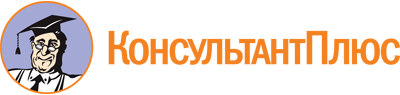 Постановление Правительства РФ от 01.10.2020 N 1586
(ред. от 25.08.2021)
"Об утверждении Правил перевозок пассажиров и багажа автомобильным транспортом и городским наземным электрическим транспортом"
(с изм. и доп., вступ. в силу с 01.03.2022)Документ предоставлен КонсультантПлюс

www.consultant.ru

Дата сохранения: 25.08.2023
 Список изменяющих документов(в ред. Постановления Правительства РФ от 25.08.2021 N 1411)Список изменяющих документов(в ред. Постановления Правительства РФ от 25.08.2021 N 1411)